Monday 20th Frisbee Tic Tac ToeOutdoorSoccer and handball tournaments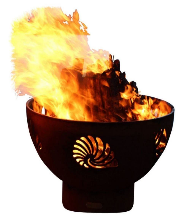  Fire pit and                S’mores Tuesday 21st Wheelie Day bring along your favourite wheelsLet’s create our own outdoor floor is lava course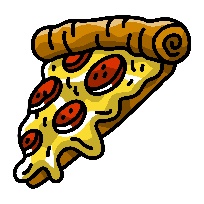 Pizza making day$2.50Wednesday 22nd Games DayLoads of fun and prizes to be wonDonut eating comp 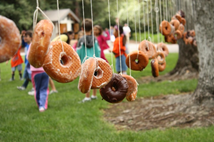 Tug of warWater balloon dodge ballSponge relay raceand lots more $1.50Thursday 23rd Let’s get creativeFlower paintingsFace paintingChill out afternoon with a movie and popcorn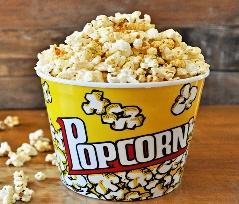 Friday 24th Dress up as your favourite character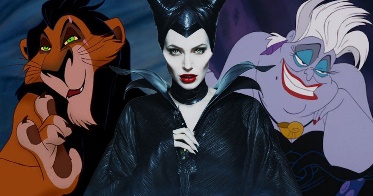 Guess how manylollies are in 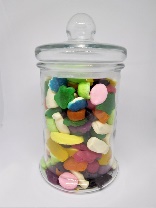 the jarwinner gets the lotMonday 27th Scavenger Hunt Let’s see who can be the first to finish the hunt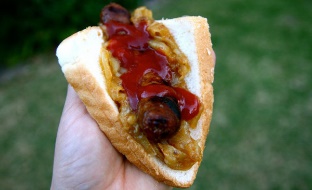 Yummy Sausage sizzle$2.50Tuesday 28th Jewellery DayMake your own jewellery today using all kinds of beautiful materials.$3.50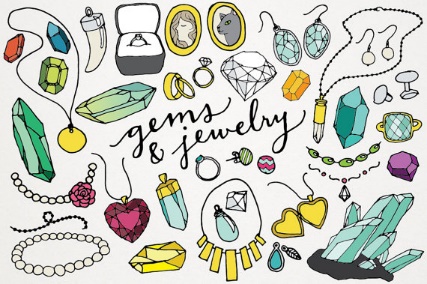 Wednesday 29th Show and TellDevice day bring along your favourite device(limited time on devices)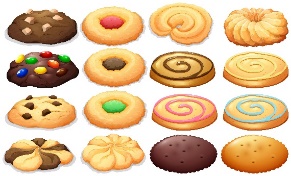 Cupcake and cookie decorating$2.00Thursday 30th Water fight dayBring along your water pistol for a soaking fun dayPlay Aqua Limbo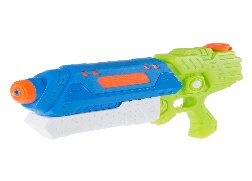 Sponge relay raceFriday 1st Make slime, stress balls and squishiesRock paintings$2.00Paper Mache creationsChillout at the firepit